I. TRẮC NGHIỆM (3,0 điểm).Hãy khoanh tròn vào chữ cái đứng trước cho câu trả lời đúng (mỗi câu đúng 0,25 điểm).Câu 1. Tên gọi của phân tử ADN là: A. Axit đêôxiribônuclêic.	B. Nuclêôtit. 	C. Axit nuclêic.	D. Axit ribônuclêicCâu 2. Bốn loại đơn phân cấu tạo ADN có kí hiệu là:A. A, U, G, X.                                   	 B. X, A, T, G. C. A, T, R, X.                                     	 D. U, R, D, X.Câu 3. Trong quá trình nguyên phân, có thể quan sát rõ nhất hình thái NST ở vào kì:Kì trung gian.    	 B. Kì đầu.      	C. Kì giữa.             	D. Kì sau.Câu 4. Bộ NST 2n = 46 là của loài:Tinh tinh.    	 B. Đậu Hà Lan.      	C. Ruồi giấm.             	D. Người.Câu 5. Phép lai dưới đây được gọi là lai phân tích: A. P: AA x AA      	 B. P: Aa x Aa       	 C. P: AA x Aa     	D. P: Aa x aaCâu 6. Phép lai cho F1 có tỉ lệ 3 trội : 1 lặn là:A. P: AA x  AA                                   	B. P: aa x  aa             C. P: Aa x aa                                       	D. P:  Aa x Aa Câu 7. Phép lai cho con F1 có 100% KH trội là:A. P: AA x  Aa                                   	B. P: Aa x  Aa             C. P: Aa x aa                                       	D. P:  aa x aa Câu 8. Kiểu gen dưới đây được xem là thuần chủng:A. AA và aa.               	B. Aa.                    	C. AA và Aa.         	D. AA, Aa và aa.Câu 9. Loại biến dị di truyền được cho thế hệ sau là:A. Đột biến gen.                               	B. Đột biến NST.C. Biến dị tổ hợp.                             	D. Cả A, B, C đều đúng.Câu 10. Đột biến làm biến đổi cấu trúc của NST được gọi là:A. Đột biến gen.                                                    	B. Đột biến cấu trúc NST.C. Đột biến số lượng NST.                                    	D. Cả A, B, C đều đúng.Câu 11. Việc nghiên cứu di truyền ở người gặp khó khăn hơn so với khi nghiên cứu ở động vật do yếu tố nào sau đây? Người sinh sản chậm và ít con. Không thể áp dụng các phương pháp lai và gây đột biến. Các quan niệm và tập quán xã hội.D. Cả A, B, C đều đúng.Câu 12. Cơ chế của sinh đôi cùng trứng là:Hai trứng được thụ tinh cùng lúc.Một trứng được thụ tinh với hai tinh trùng khác nhau.Một trứng được thụ tinh với một tinh trùng.Một trứng thụ tinh với một tinh trùng và ở lần nguyên phân đầu tiên của hợp tử, 2 tế bào con tách rời.II. TỰ LUẬN (7,0 điểm).Câu 1. (1,0 điểm): Nêu khái niệm đột biến cấu trúc NST. Đột biến cấu trúc gồm có những dạng nào?Câu 2. (2,0 điểm): Thế nào là lai phân tích? Cho VD.Câu 3. (0,5 điểm): Trẻ đồng sinh cùng trứng và khác trứng khác nhau cơ bản ở điểm nào?Câu 4. (3,5 điểm): Một gen M có tổng số nucleotit là 2400 Nu, trong đó số Nu loại A = 300 Nu. Hãy xác định số nucleotit mỗi loại còn lại và chiều dài của đoạn gen nói trên. Nếu một đột biến xảy ra làm gen M biến thành gen m có chiều dài không đổi và có số liên kết hiđro ít hơn gen M là 1 liên kết. Hãy xác định loại đột biến trên và tính số Nu từng loại của gen đột biến.Bài làm:SỞ GD&ĐT BÀ RỊA VŨNG TÀUTRƯỜNG TH-THCS-THPT VIỆT MỸ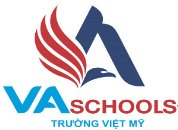 ĐỀ KIỂM TRA HỌC KÌ I NĂM HỌC 2019-2020                        Môn: SINH HỌC 9Thời gian làm bài: 45 phút (không kể thời gian giao đề)ĐỀ KIỂM TRA HỌC KÌ I NĂM HỌC 2019-2020                        Môn: SINH HỌC 9Thời gian làm bài: 45 phút (không kể thời gian giao đề)Họ và tên: ……………………………………….   Lớp………………..Họ và tên: ……………………………………….   Lớp………………..